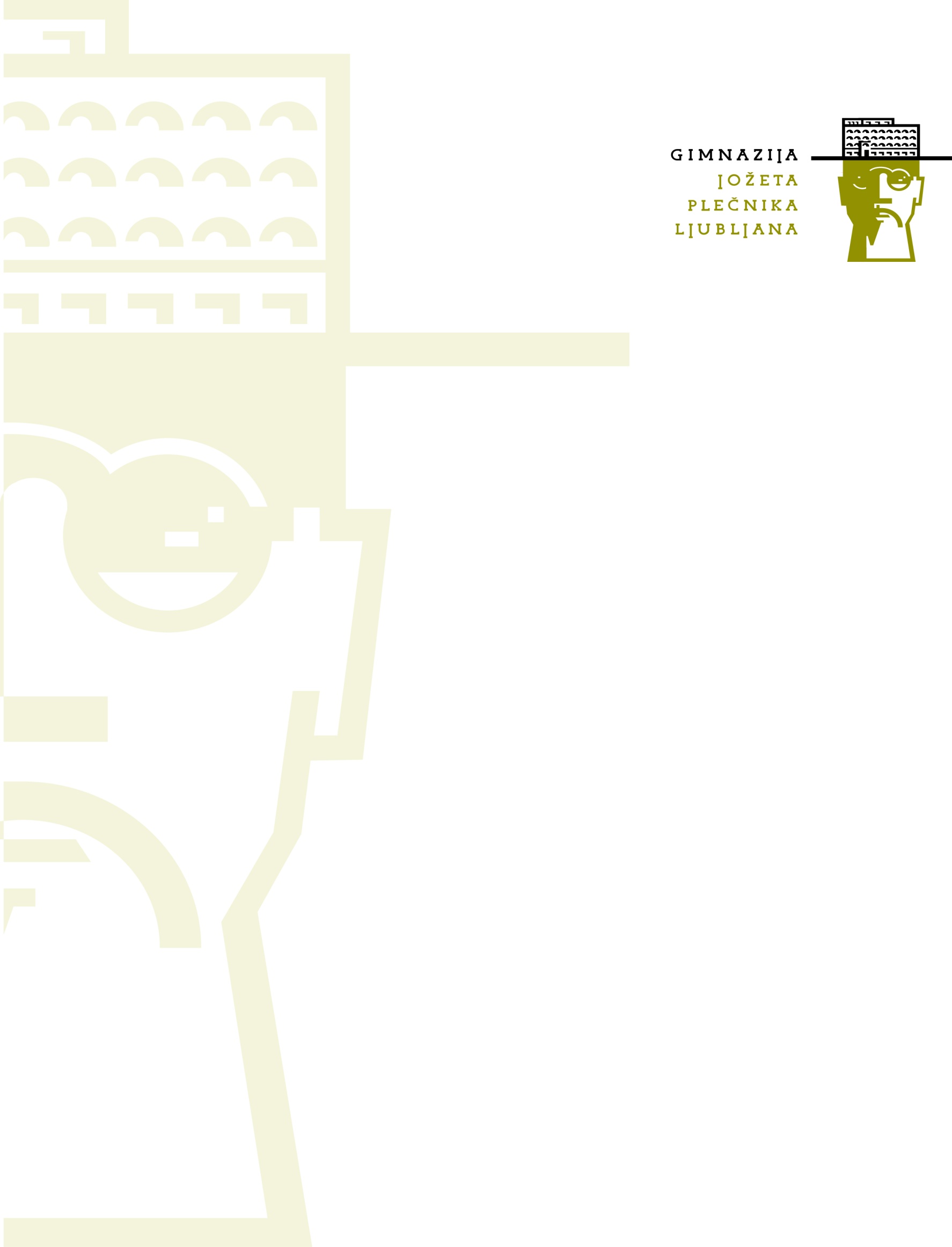 Kratek povzetek projekta
 To poglavje napišite na koncu. Vsebuje naj le nekaj stavkov s katerimi povzamete vsebine vseh spodnjih poglavij. Ime projekta, vodja projekta, mentor in člani projektne skupine Če je vodja projekta dijak, izbere za mentorja nekoga iz učiteljskega zbora, ki tako postane član projekta.Opis projekta ter njegove koristi za šolo in dijake V tem poglavju opišite najprej namen projekta, tako da odgovorite na vprašanja kot so: zakaj je nastal, čemu je potreben in kakšne bodo koristi realizacije. Nato opišite vsebino projekta, tako da odgovorite na vprašanja kot so: kaj bo rezultat realizacije projekta, kakšna bo kupljena oprema ali kako bo potekal dogodek ali kakšen bo program ekskurzije, ipd..  Priložite slike, skice, ponudbe, okvirne programe in drugo gradivo.      
Načrt za realizacijo projekta ter rok za realizacijo V tem poglavju izpolnite tabelo s potrebnimi aktivnostmi in člani projektne skupine, ki so nosilci za realizacijo te aktivnosti ter časovnimi roki za realizacijo. Čas trajanja aktivnosti oz. rok za dokončanje aktivnosti je označen v formatu T + … dni, pri čimer pomeni T datum začetka projekta, ki v času priprave projektnega načrta še ni znan. x = skupno število dni trajanja projektaIzračun in specifikacija stroškov za realizacijo projekta Identificirajte in opišite vse planirane stroške. Za vsak strošek pridobite vsaj tri različne cenovne ponudbe dobaviteljev. Ocenite jih in izberite najboljšega s pomočjo spodnje tabele, ki jo sestavite za vsak strošek. M1 = mesto, ki ga je dobavitelj dosegel pri ceni (1. mesto pomeni najcenejšega ponudnika)M2 = mesto, ki ga je dobavitelj dosegel pri funkcionalnosti, vsebini ponudbe (1. mesto ponudnika, ki ponuja največ)M3 = mesto, ki ga je dobavitelj dosegel pri kakovosti (1. mesto pomeni najboljše reference, najvišji ugled)Vpišite rezultat kot seštevek vseh treh mest. Dobavitelj, ki je v seštevku dosegel najmanjše število točk, je zmagovalec. Priložite vse obravnavane cenike oz. cenovne ponudbe.  Za tako izbrane ponudnike sestavite specifikacijo in seštevek stroškov: Želeni znesek za pokritje stroškov iz sredstev Šolskega sklada in drugi viri financiranjaOpišite kdo in kako bo poravnal celotne stroške. Opredelite znesek, ki ga pričakujete iz sredstev Šolskega sklada. Podpisi vodje projekta, mentorja in vseh članov projektaAKTIVNOST PROJEKTAZADOLŽENI ČLAN PROJEKTNE SKUPINEROK ZA REALIZACIJOUvodni sestanekVodja projekta skličeT + 3 dniIzdelava zaključnega poročilaPripravi Vodja projekta in predloži UO ŠST + x dniDOBAVITELJ (TRGOVINA)CENAFUNKCIJAKAKOVOSTM1M2M3REZULTAT (M1+M2+M3)OPIS STROŠKAZNESEKSKUPAJ